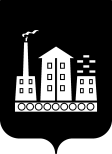 АДМИНИСТРАЦИЯ ГОРОДСКОГО ОКРУГА СПАССК-ДАЛЬНИЙ РАСПОРЯЖЕНИЕ20 сентября 2019г.             г. Спасск-Дальний, Приморского края                       № 429-ра   Об обеспечении безопасности дорожного движенияпри проведении культурно-массовых мероприятий, посвященных празднованию Дня города(временное ограничение движения)	В соответствии с Федеральным законом от 06 октября 2003г. № 131-ФЗ «Об общих принципах организации местного самоуправления в Российской Федерации»,  на основании статьи 30 Федерального закона от 08 ноября 2007г.             № 257-ФЗ «Об автомобильных дорогах и о дорожной  деятельности в Российской Федерации и о внесении изменений  в отдельные законодательные акты Российской Федерации» (ред. от 27 декабря 2018г.), Правил дорожного движения Российской Федерации, утвержденных постановлением Совета Министров – Правительства Российской Федерации от 23 октября 1993г. № 1090, раздела 5 Порядка осуществления временных ограничений или прекращения движения транспортных средств по автомобильным дорогам регионального или межмуниципального, местного значения в Приморском крае, утвержденного постановлением Администрации Приморского края от 11 апреля 2012г. № 87-па (ред. от 02 августа 2018г.), Устава городского округа Спасск-Дальний, а также в связи с проведением культурно-массовых мероприятий, посвященных празднованию Дня города, в целях обеспечения охраны общественного порядка и  безопасности дорожного движения: 1. Перекрыть движение транспортных средств, для проведения генеральной репетиции к празднованию Дня города, 27 сентября 2019г. с 17.30 до 19.00 часов:1.1. по ул. Ленинская, от перекрестка ул. Борисова – ул. Ленинская до                ул. Ленинская, 30 (гостиница «Лотос»);1.2. по ул. Борисова, от перекрестка ул. Советская – ул. Борисова до перекрестка ул. Парковая – ул. Борисова.2. Запретить стоянку транспортных средств 28 сентября 2019 г. с 8.00  до 12.00 часов:2.1. по ул. Ленинская, от гостиницы «Лотос» до перекрестка ул. Ленинская – ул. Борисова;2.2. по улице Борисова от перекрестка ул. Советская – ул. Борисова до перекрестка ул. Парковая - Борисова.3. Перекрыть движение транспортных средств 28 сентября 2019 г.                            с 11.00  до 15.00 часов по ул. Парковой, от перекрестка ул. Борисова – ул. Парковая до перекрестка ул. Парковая – ул. Народная.            4. Перекрыть движение транспортных средств 28 сентября 2019 г.                  с 12.00 до 22.30 часов:4.1. по ул. Ленинская, от перекрестка ул. Борисова – ул. Ленинская до                ул. Ленинская, 30 (гостиница «Лотос»);4.2. по ул. Борисова, от перекрестка ул. Советская – ул. Борисова до перекрестка ул. Парковая – ул. Борисова.           5. Для обеспечения беспрепятственного движения транспортных средств в период ограничения движения на указанном участке дороги установить объездные пути по ул. Советская, ул. Льва Толстого.           6. Рекомендовать межмуниципальному отделу МВД России «Спасский»            (Ягодинец) обеспечить безопасность дорожного движения и охрану  общественного порядка во время  проведения праздничных мероприятий.  7. Начальнику отдела дорожного хозяйства, транспорта и благоустройства управления жилищно-коммунального хозяйства Администрации городского округа Спасск-Дальний (Голубцов) организовать установку знаков дорожного движения 3.2 «Движение запрещено» и 3.28 «Стоянка запрещена», в соответствии с Правилами дорожного движения Российской Федерации. 8. МБУ «Наш город» (Барон) установить дорожные знаки 3.2 «Движение запрещено» и 3.28 «Стоянка запрещена».9. Административному управлению Администрации городского округа  Спасск-Дальний (Моняк) опубликовать настоящее распоряжение на официальном сайте городского округа Спасск-Дальний.10. Контроль за исполнением настоящего распоряжения возложить на первого заместителя главы Администрации городского округа Спасск-Дальний                  Митрофанова О.А.Глава городского округа Спасск-Дальний	                 В.В. Квон